Lipid clinic and lipoprotein disorders serviceDocument 3: PCSK9 injections: Alirocumab 75/150mg and Evolocumab 140mg fortnightlyNICE TAs (TA393 & TA394) criteria for referral for PCSK9 inhibitors: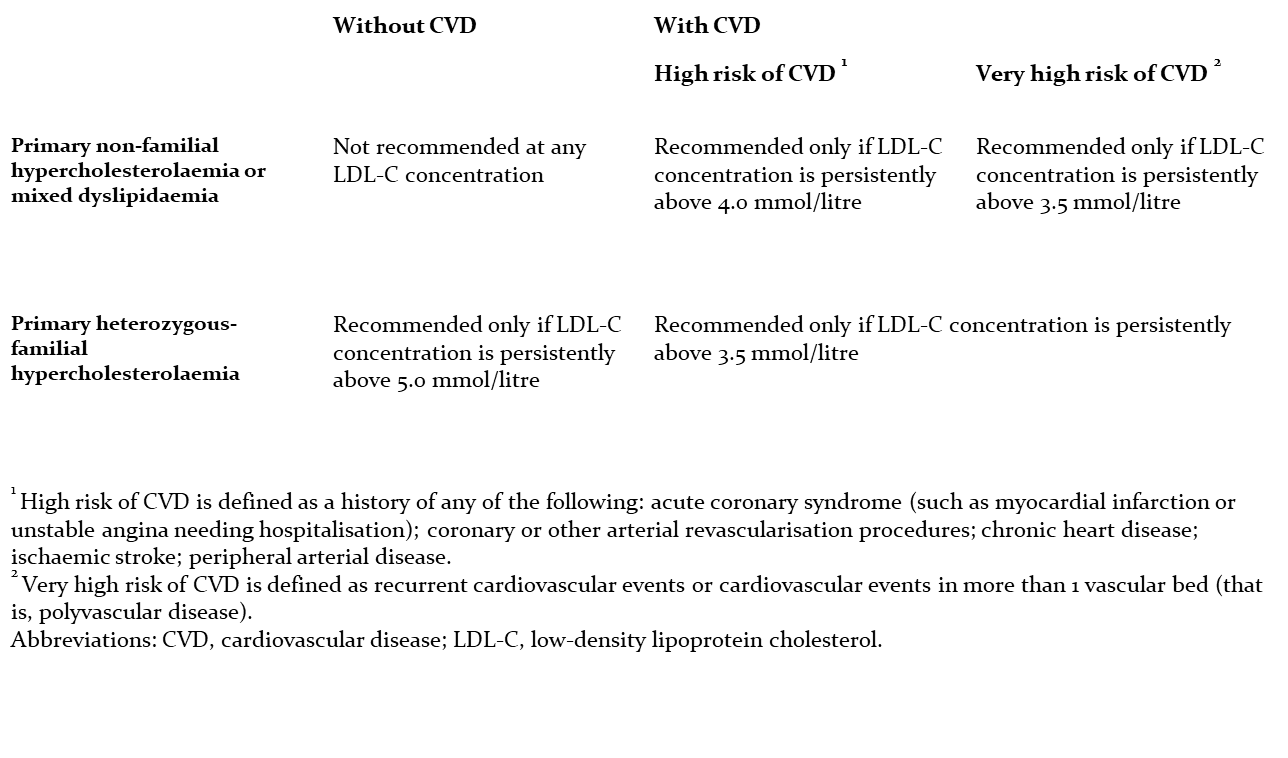 Persistently is defined as 2 consecutive LDL cholesterol readings that meet the criteria at least 3 months apart.*Changes/adaptations in the light of COVID-19 epidemic (reasonable but not ideal):Can send the 2nd injection home with the patient if comfortable and if no concerns postpone bloods for 3 months and register for homecare for further supply immediately (if feasible and the patient is comfortable with this). Telephone follow up.** These can be done as telephone clinics to make sure no clinical issues. Ideally with bloods done at the GP surgery.Arrange next lipid clinic assessment as soon as possible after the current crisis. If any urgent clinical issues, will discuss with the consultant and assess if a face-to face assessment needed or referral to other specialities.  Advice to patients: DO NOT change or stop your regular medications without discussion with your consultant or specialist nurse.